Об утверждении Административного регламентасельской администрации Усть-Канского сельского поселенияпо осуществлению муниципального жилищного контроляВ целях осуществления муниципального жилищного контроля  в Усть-Канском сельском поселении, в соответствии с Жилищным кодексом Российской Федерации, Федеральным законом от 26.12.2008 № 294-ФЗ «О защите прав юридических лиц и индивидуальных предпринимателей при осуществлении государственного контроля (надзора) и муниципального контроля», Федеральным законом от 06.10.2003 № 131-ФЗ «Об общих принципах организации местного самоуправления в Российской Федерации», приказом Министерства экономического развития Российской Федерации от 30.04.2009 № 141 «О реализации положений Федерального закона «О защите прав юридических лиц и индивидуальных предпринимателей при осуществлении государственного контроля (надзора) и муниципального контроля», руководствуясь Уставом Усть-Канского сельского поселения, сельская администрация Усть-Канского сельского поселенияПОСТАНОВЛЯЕТ:
1. Утвердить Административный регламент сельской администрации Усть-Канского сельского поселения по  осуществлению муниципального жилищного контроля.2. Разместить данный Административный регламент на официальном сайте сельской администрации Усть-Канского сельского поселения.
3. Контроль за исполнением данного постановления оставляю за собой.4. Настоящее постановление вступает в силу со дня его официального обнародования.Глава Усть-Канского сельского поселения                         А.Я. БордюшевРоссияРеспублика АлтайУсть-Канский район сельская администрация Усть-Канского сельского поселенияУсть-Кан, ул. Октябрьская, 14649450 тел/факс 22343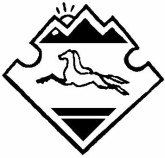 Россия Алтай РеспубликанынКан-Оозы аймагында Кан-Оозындагы jурт jеезенин jурт администрациязы Кан-Оозы jурт, Октябрьский, ороом 14, 649450 тел/факс 22343       ПОСТАНОВЛЕНИЕ                                                        JOП       ПОСТАНОВЛЕНИЕ                                                        JOП       ПОСТАНОВЛЕНИЕ                                                        JOП       ПОСТАНОВЛЕНИЕ                                                        JOП       ПОСТАНОВЛЕНИЕ                                                        JOП«01» апреля   2014 года«01» апреля   2014 года№10с. Усть-Канс. Усть-Кан